巴城记忆文创产业园（一期）建设项目检测服务采购磋商公告四川诺邦建设项目管理有限公司受巴中市巴城记忆文化旅游发展有限公司委托，拟对巴城记忆文创产业园（一期）建设项目检测服务采购采用竞争性磋商方式进行采购，特邀请符合本次采购要求的供应商参加本项目的竞争性磋商。一、采购项目基本情况1.采购编号：SCNB-ZFCG2023092602号2.采购项目名称：巴城记忆文创产业园（一期）建设项目检测服务采购。3.采购人：巴中市巴城记忆文化旅游发展有限公司。4.采购代理机构：四川诺邦建设项目管理有限公司。二、资金情况资金来源为：自有资金；预算金额为人民币14.5万元。三、采购项目内容：（详见磋商文件第五章）。四、供应商邀请方式公告方式：本次竞争性磋商邀请在中国招标网（www.zhaobiao.cn）上以公告形式发布。五、供应商参加本次采购活动应具备下列条件1.具有独立承担民事责任的能力。2.具有良好的商业信誉和健全的财务会计制度。3.具有履行合同所必需的设备和专业技术能力。4.具有依法缴纳税收和社会保障资金的良好记录。5.参加采购活动前三年内，在经营活动中没有重大违法记录。6.法律、行政法规规定的其他条件。7.参加采购活动前三年内，投标供应商、法定代表人或主要负责人无行贿犯罪记录。8.本项目专门面向中小企业，非中小企业参与的将视为无效投标。9.本项目不接受联合体投标。10.具有省级及以上建设行政主管部门颁发的建设工程质量检测机构资质证书和具有省级及以上市场监督管理局颁发的检验检测机构资质认定证书。六、磋商文件获取方式、时间、地点：磋商文件自2023年09月28日至2023年10月11日09:00-17:00（北京时间，法定节假日除外）在网上获取。1.本项目磋商文件有偿获取，磋商文件售价：人民币300元/份（磋商文件售后不退,磋商资格不能转让）。2.获取磋商文件时，供应商为法人或者其他组织的，供应商提供单位加盖公章的介绍信和经办人身份证明的复印件（介绍信应注明：采购项目名称、采购项目编号、联系人、移动电话、电子邮箱）、报名登记表（附表1）；供应商为自然人的，只需提供本人身份证明和报名登记表；供应商若为联合体的，由联合体牵头单位负责获取磋商文件。网上获取时，将报名资料以扫描件形式发送至邮箱906213232@qq.com（发送邮箱时，注明项目名称及公司名称）。转账时请备注项目名称或项目编号及公司名称，因自身填写错误报名无效的，招标代理机构概不负责，收款二维码见附图2。（备注不全的可简写）附图2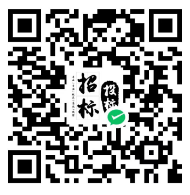 附表1报名登记表注：未按以上规定的方式、时限报名获取磋商文件的供应商，其响应文件将被拒绝。七、递交响应文件截止时间：2023年10月13日09时00分00秒（北京时间）。八、递交响应文件地点：响应文件必须在递交响应文件截止时间前送达巴中市巴州区望王路东段607号龙泉街a3栋21楼开标室。逾期送达、密封和标注错误的响应文件，采购代理机构恕不接收。本次采购不接收邮寄的响应文件。九、响应文件开启时间：2023年10月13日09时00分00秒（北京时间）在磋商地点评标室开启。十、磋商地点：巴中市巴州区望王路东段607号龙泉街a3栋21楼（评标室）。十一、联系方式采 购 人：巴中市巴城记忆文化旅游发展有限公司通讯地址：四川省巴中市巴州区回风北路一段棚户区改造安置房写字楼1楼联 系 人：肖老师     联系电话：18800980898采购代理机构：四川诺邦建设项目管理有限公司 通讯地址：泸州市江阳区石寨乡中心街63号1号楼附1号 联 系 人：李先生     联系电话：0830-2297877招标代理机构四川诺邦建设项目管理有限公司采购项目报名单位申请时间项目编号号包件号有（   ）   无（   ）   打√           第    包公司电话邮箱介绍人姓名联系电话